Medical Scientist Training ProgramLongitudinal Clinical Clerkship (LCC) Program InformationTable of ContentsPage 2…………………………………………………………Background Information on LCCs Page 3-7……………………………………………………..Key forms for LCC Program Page 8…………………………………………………………LCC 3 Information and Pre-Requisites Page 9-12……………………………………………………LCC3 key forms  Page 13……………………………………………………….Flow Chart for LCC Experience Background of the LCC Program:The Longitudinal Clinical Clerkship (LCC) Program is directed by Dr. Corrine Kliment. Kathy Hansell-Prigg is the interim coordinator of the program. All Students are required to complete two LCCs during their time in the PhD Program. We typically encourage students to plan to complete their first one during their second (G2) year, and the second one during their third (G3) year of the program. This ensures that students have enough time to complete both LCCs before beginning to prepare for their defense. Prior to returning to medical school, students are required to complete a Junior Hospitalist service, which is called the LCC3. More information on this specific course, as well as pre-requisite requirements, can be found on page 8. Because LCCs 1, 2, and 3 involve direct patient contact, all students are automatically enrolled in medical malpractice insurance as soon as the MSTP office completes their course registration.  You can see a flow chart, which shows the full progression of the LCC experience, from the first LCC, to pre-requisites for the LCC3, to completing the LCC3, on the final page of this document.LCC Program Description:Under the supervision of a licensed physician/School of Medicine faculty member, students will evaluate new and returning patients in a specialty outpatient clinic and plan and conduct appropriate evaluation and therapeutic approaches.  Attending physician will oversee student's learning of advanced clinical skills in patient interviewing and physical diagnosis, with an emphasis on focused symptom-based examination.  The student will be involved in decision-making regarding the need for hospitalization and longitudinal care.  The student will have extensive opportunity for follow up care of patients with chronic disorders both for evaluation of new symptoms and for health maintenance.  While common outpatient procedures and efficient time management skills will be covered, particular emphasis will be placed on the role of the clinician investigator in the care of patients.Objectives of the Program:Integrate medical and graduate training over the course of a combined degree program.  Become proficient in evaluation and management of patients according to a specific specialty.  Become efficient in managing complex outpatient medical problems.  Learn specific outpatient practice methods related to clinical research.Required forms for LCC 1 and 2:On the following pages, you will find the examples of the required forms for each part of the LCC1 and LCC2. These forms can also be found on the MSTP website under the Resources page. These include: The Proposal form  This form should be filled out by the student and signed by your proposed LCC mentor prior to beginning the LCC. If you need help finding a mentor that fits your specific interests, please email Dr. Corrine Kliment at ckliment@pitt.edu and copy Kathy at kathyprigg@pitt.edu. This form can be found in this manual or downloaded from the MSTP resources page. You can email this completed form to Kathy, who will send to Justin Markuss from the MSTP Program to get you registered for the LCC course. Once the MSTP office receives this signed proposal, your malpractice insurance is activated and the form is sent to the registrar to officially register you for the course. The following are the dates by which you need to notify us of plans so you can be registered. I 	encourage you to plan ahead!  Fall LCC - Aug. 1 Spring LCC – Dec. 1 Summer LCC – April 15The Final Report form: This form should be completed within 2 weeks of the final session of your LCC block and you should have it signed by your mentor at the end of your LCC. The form can be found in this manual or on the MSTP website under resources. You can email this completed form to Kathy, who will send to Justin. Again, the deadline is 2 weeks from the final LCC session. The Mentor Evaluation form:  Please notify Kathy and Dr. Kliment when your LCC is completed and include the name and email of your LCC mentor. They will then send your mentor the “Mentor Evaluation Form” to fill out and assign a grade. They will be instructed to email this completed form to Kathy, who will send to Justin. Once the MSTP office receives this final form, your LCC is officially complete. Though not required, you will also see an Evaluation of Mentor form (page 7) that we ask all students to fill out and send to Kathy at the conclusion of your LCC. This form can be downloaded by students from this manual or from the MSTP website under resources. This form is kept strictly confidential, but really helps us to direct future students who are interested in completing LCCs with physicians who have previously served as mentors. University of Pittsburgh · Carnegie Mellon UniversityMedical Scientist Training ProgramMSTP 5990: MSTP Longitudinal Clinical Clerkship—ProposalFour weeks before your graduate school registration, you need to submit a written proposal, signed by your clinical mentor to the MSTP LCC team member, Kathy Hansell-Prigg (kathyprigg@pitt.edu).  The proposal should be ~500 words and answer the following questions posed below.  Please visit the Student Resources section of the MSTP website for the complete guidelines and description of the LCC.Who is the clinical mentor and why did you choose them?What are the dates of your rotation (half day per week for 20 weeks or one day per week for 10 weeks)?What will you do and learn during the rotation?University of Pittsburgh · Carnegie Mellon UniversityMedical Scientist Training ProgramMSTP 5990: MSTP Longitudinal Clinical Clerkship—Final ReportUpon conclusion of your LCC, you need to complete a final report.  Please email your report to Kathy Hansell-Prigg (kathyprigg@pitt.edu).In one or two paragraphs summarize your clinical activity. Please include a brief description of the clinical setting (types and numbers of patients seen, the logistics of the medical team interactions and the nature of your clinical encounters).  In one paragraph state what you learned from the experience. University of Pittsburgh · Carnegie Mellon UniversityMedical Scientist Training ProgramMSTP 5990: MSTP Longitudinal Clinical Clerkship—Evaluation FormPlease complete this form and email it to Kathy Hansell-Prigg (kathyprigg@pitt.edu).Comments (should include an evaluation of clinical knowledge and professionalism):University of Pittsburgh · Carnegie Mellon UniversityMedical Scientist Training ProgramMSTP 5990: MSTP Longitudinal Clinical Clerkship—Evaluation of MentorUpon conclusion of your LCC, we ask that you provide feedback on your mentor. This will help us as we match students with mentors in future LCCs.  Please email this form to Kathy Hansell-Prigg (kathyprigg@pitt.edu). This form will not be shared with the mentor. We appreciate your taking the time to provide us with information on your clinical experience.LCC3/Junior Hospitalist Course Description:Two weeks of a junior hospitalist service are required for the preparation of the return to medical school. This course is a general medicine service with three residents and one attending. Each MSTP student will be paired with a resident on this internal medicine clerkship following one-two patients, interviewing and examining patients, writing notes, and presenting patients to residents and the attending during rounds.  Students receive structured feedback from the resident and attending during these two weeks. On page 9-10, you will see the LCC3 student evaluation form that your chief resident will fill out and will send to Kathy Hansell-Prigg (kathyprigg@pitt.edu) at the conclusion of the rotation. On page 11-12, you will see the LCC3 Student Feedback form. We strongly encourage students to fill out this form. We appreciate and value feedback from students as we can to see where we might need to make improvements for the future. All responses will be kept highly confidential. Pre-Requisites for LCC3/Junior Hospitalist ServiceStudents must show successful completion of LCC1 and LCC2. Students can attend eight hours of either the Clinical Reasoning or M&M Conferences, which are located at noon on select Thursdays at Montefiore Hospital. Students can also choose to attend these conference virtually and can contact Kathy Hansell-Prigg (kathyprigg@pitt.edu)
 for the current Zoom/Teams information. You can email Kathy when you attend each conference to track your attendance. In addition, students can choose to attend these similar conferences nearby: Zitelli Rounds Conference at Children’s Hospital of Pittsburgh. These conferences are held on Friday mornings and are broadcasted virtually via Microsoft Teams.OB-Gyn Grand Rounds at Magee Hospital. These seminars are held on Tuesday mornings in an Auditorium at Magee Women’s Hospital and are also broadcasted virtually via Microsoft Teams.In lieue of completing these eight hours of conference attendance, students can choose to take the Master Diagnosticians course, which is held on select Tuesdays during the winter and is directed by Dr. Thuy Bui. More information on course registration is typically released in October, and students must notify us if they wish to enroll, as this course has limited space and fills up very quickly. As an additional alternative, students are able to attend eight hours of the morning report at Montefiore. Please contact Kathy Hansell-Prigg (kathyprigg@pitt.edu)  for more info on these meetings. Once these requirements have been completed, the student is able to register for their LCC3/Junior Hospitalist service. This service must be complete before the student is eligible to return to medical school. Longitudinal Clinical Clerkship 3 
Student Evaluation FormStudent Name ____________________________
Faculty Name  ____________________________Clinical Skills
Patient Interview
Physical Exam
Written Notes
Oral Presentation
ProfessionalismGrade	___ Pass	___ Fail

Mandatory Comments:
General StatementWhat the Student Did WellAreas for Improvement___________________________________
(Faculty Signature/Date)



___________________________________(Course Director Signature/Date)University of Pittsburgh · Carnegie Mellon UniversityMedical Scientist Training ProgramMSTP 5993: MSTP Longitudinal Clinical Clerkship 3—Evaluation of ClerkshipUpon conclusion of your LCC, we ask that you provide feedback on your mentor. This will help us as we match students with mentors in future LCCs.  Please email this form to Kathy Hansell-Prigg (kathyprigg@pitt.edu). This form will not be shared with the mentor. We appreciate your taking the time to provide us with information on your clinical experience.LCC3 Flow Chart: 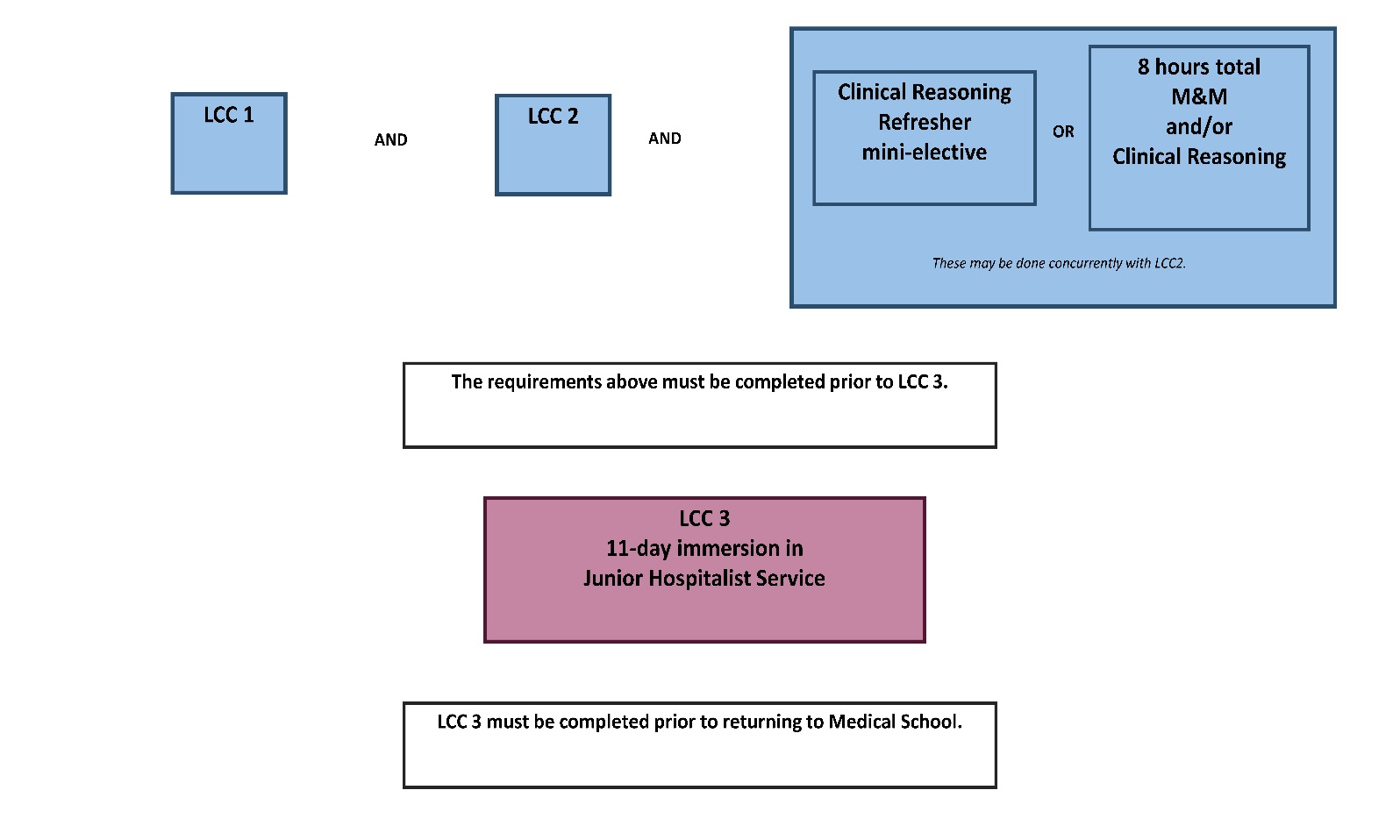 Student’s NameStudent’s NameCurrent Grad. School YearCurrent Grad. School YearLCC 1LCC 1Student’s NameStudent’s NameCurrent Grad. School YearCurrent Grad. School YearLCC 2LCC 2Mentor’s ClinicMentor’s ClinicStart DateStart DateEnd DateEnd DateMentor’sNameMentor’sNameMentor’sSignatureMentor’sSignatureDateDateLCC Course DirectorCorrine Kliment, MD, PhDSignatureDateStudent’s NameStudent’s NameCurrent Grad School YearCurrent Grad School YearLCC 1LCC 1Student’s NameStudent’s NameCurrent Grad School YearCurrent Grad School YearLCC 2LCC 2Mentor’s ClinicMentor’s ClinicStart DateStart DateEnd DateEnd DateMentor’sNameMentor’sNameMentor’sSignatureMentor’sSignatureDateDateLCC Course DirectorCorrine Kliment, MD, PhDSignatureDateStudent’s NameCurrent Grad. School YearCurrent Grad. School YearCurrent Grad. School YearLCC 1LCC 1LCC 1Student’s NameCurrent Grad. School YearCurrent Grad. School YearCurrent Grad. School YearLCC 2LCC 2LCC 2ClinicRotation DatesStart DateEnd DateSuggested Grade(choose from:  Honors, High Satisfactory, Satisfactory, Low Satisfactory, Unsatisfactory)(choose from:  Honors, High Satisfactory, Satisfactory, Low Satisfactory, Unsatisfactory)(choose from:  Honors, High Satisfactory, Satisfactory, Low Satisfactory, Unsatisfactory)(choose from:  Honors, High Satisfactory, Satisfactory, Low Satisfactory, Unsatisfactory)(choose from:  Honors, High Satisfactory, Satisfactory, Low Satisfactory, Unsatisfactory)(choose from:  Honors, High Satisfactory, Satisfactory, Low Satisfactory, Unsatisfactory)(choose from:  Honors, High Satisfactory, Satisfactory, Low Satisfactory, Unsatisfactory)(choose from:  Honors, High Satisfactory, Satisfactory, Low Satisfactory, Unsatisfactory)(choose from:  Honors, High Satisfactory, Satisfactory, Low Satisfactory, Unsatisfactory)(choose from:  Honors, High Satisfactory, Satisfactory, Low Satisfactory, Unsatisfactory)(choose from:  Honors, High Satisfactory, Satisfactory, Low Satisfactory, Unsatisfactory)Mentor’s NameMentor’s SignatureDateLCC Course DirectorCorrine Kliment, MD, PhDSignatureDateStudent’s NameMentor’s NameMentor’s ClinicStart DateEnd DateAll the time5Most of the time4Some of the time3Not very often2Never1Did this rotation broaden your clinical skills and provide you with ample clinical learning opportunities and training from your mentor or his/her associates?Did your mentor serve as a role model in clinical practice and interactions with patients, and were you given ample opportunity to develop your own bedside manner?During your time in the clinic, were you able to interact with your mentor on an individual basis?Did this LCC meet your expectations?Comments on the strengths or weaknesses of this LCC:Comments on the strengths or weaknesses of this LCC:Comments on the strengths or weaknesses of this LCC:Comments on the strengths or weaknesses of this LCC:Comments on the strengths or weaknesses of this LCC:Comments on the strengths or weaknesses of this LCC:Needs ImprovementAcceptableAbove AverageOutstandingN/A1234N/AIncomplete, unfocusedObtains basic history; accuratePrecise, detailed, broad-basedResourceful, efficient, appreciates subtletiesN/ANeeds ImprovementAcceptableAbove AverageOutstandingN/A1234N/AIncompleteMajor findings identifiedOrganized, focused, relevantElicits subtle findingsN/ANeeds ImprovementAcceptableAbove AverageOutstandingN/A1234N/ANeeds organization, omits relevant dataComplete, logical, reflects ongoing problems and planPrecise, concise, organizedAnalyticalN/ANeeds ImprovementAcceptableAbove AverageOutstandingN/A1234N/AMajor omissions, includes irrelevant factsMaintains basic format, basic informationFluent, focusedTailored to type of rounds or setting, poisedN/ANeeds ImprovementAcceptableAbove AverageOutstandingN/A1234N/AOften unprepared, lackadaisicalFulfills responsibility, productive team memberSeeks responsibility, good rapport with staffRemarkable dedication to patient care, perceived as integral member of the teamN/AStudent’s NameFaculty’s NameResidents’ NamesStart DateEnd DateStrongly Disagree1Disagree2Neutral3Agree4Strongly Agree5The clerkship was well-organizedI received clear learning objectives for the clerkshipMy performance was assessed against the learning objectivesI had an opportunity to follow a variety of different patients on the clerkshipDuring the clerkship an instructor (faculty, resident) observed me interview a patientFeedback and Learning EnvironmentI received sufficient feedback on my performanceFeedback was helpful to me in improving my performanceInstructors (faculty, residents) in this clerkship treated me with respectDuring this clerkship, the learning environment promoted my development as a professionalOverall Clerkship QualityOverall Clerkship QualityOverall Clerkship QualityOverall Clerkship QualityOverall Clerkship QualityOverall Clerkship QualityPoorFairSatisfactoryGoodOutstandingOverall quality of the educational experience in this clerkshipCommentsCommentsPlease describe any aspects of this clerkship which had a POSITIVE impact on your learning experiencePlease describe any aspects of this clerkship which had a NEGATIVE impact on your learning experienceWhat feedback do you have to improve this clerkship